四年級健體課程內容介紹體育活動：評量方式-技能測驗50%包含籃球、桌球、體操等項目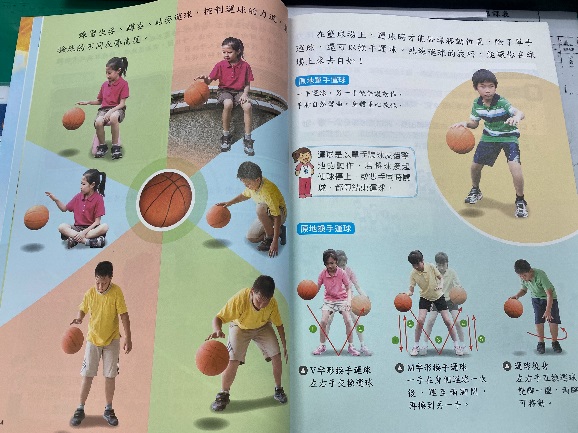 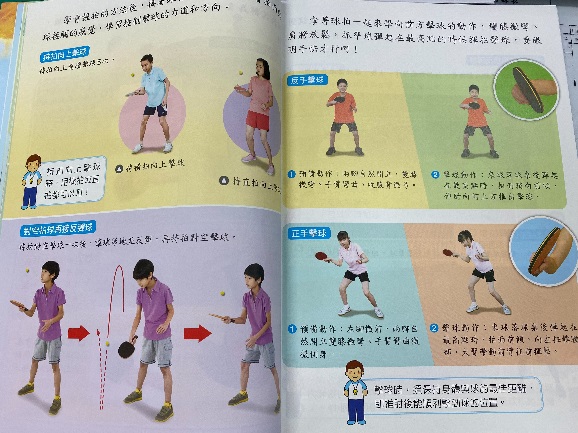 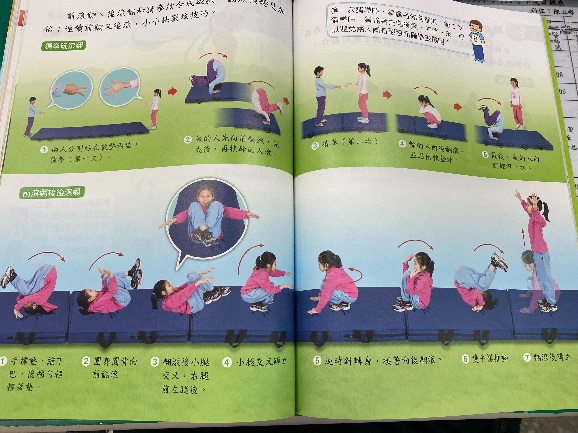 健康課程：評量方式-心得報告50% 包含災害急救、牙齒保健、健康飲食等議題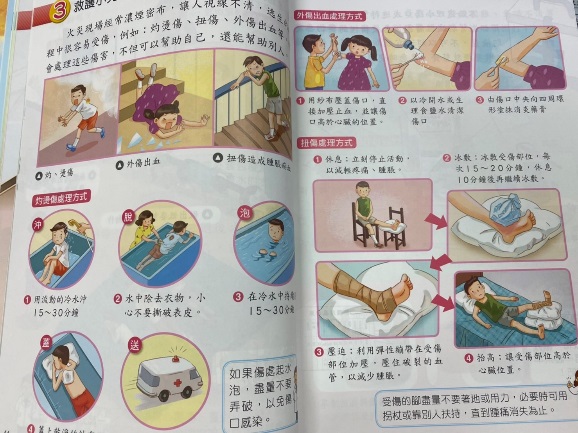 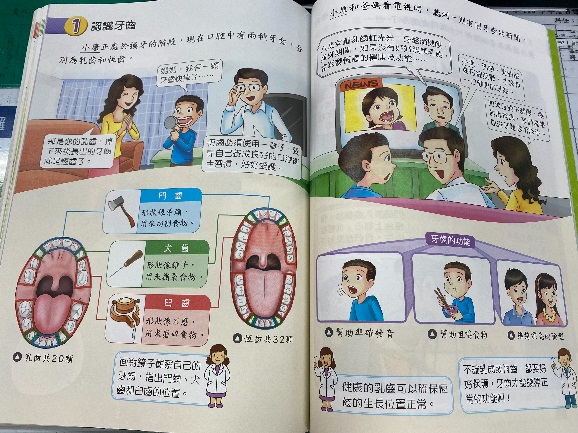 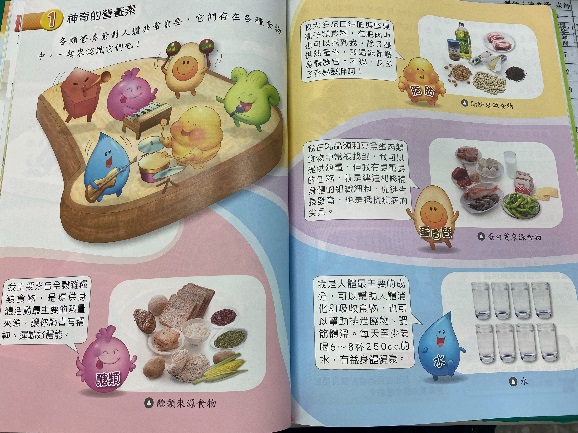 